Announcements for June 4, 2017LIFE IN OUR BODYNew By-Laws: After nearly 22 years of being a church, Living Water has grown in lots of ways, including many changes that the original group of members never could have dreamed. Because of this growth, our congregation's by-laws need an update, and our elders have worked hard over many months to update these rules by which we govern ourselves. The original by-laws state that updates may only be made with the approval of the congregation. Please take a look, ask questions, and make whatever comments you wish. Members will vote on these by-laws and our 2017-2018 Budget  between June 11 and June 25.Celebrating Pentecost on June 4- Just for fun, we'd like to invite everyone to wear something red (red is the symbolic color of fire, and of the Holy Spirit) to celebrate. You can wear just a little red, or a lot, depending on your wardrobe. We hope you'll join the fun on the 4th!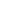 YOUTHNo Youth Group this Sunday - Potluck at the BEACH!!SUMMER SAVE THE DATESLWCC Block Party - July 23LWCC Vacation Bible School - August 7-25LWCC Back to School Block Party- September 10COMMUNITYCONDO FOR SALE: 2+ bedroom, 1 bath condo (c. 1400 sq ft) in 6-unit building on a peaceful block in Rogers Park, close to lakefront and Loyola Red Line stop. Large living room with bay, large dining room with original (c. 1915) stained-glass window, up-to-date kitchen. Small room off DR for office, guest, or pantry. Ceiling fans plus two rarely needed window AC units; radiator heat. Lovely back porch; inviting backyard and patio with shared grill and picnic table. Garage available @ $60/month. Homeowner assessment $300/month, includes heat and cooking gas, free washers and dryers, basement storage areas, insurance, exterior maintenance, snow removal. Asking $200,000, negotiable. Contact Ruth Goring at 630-247-7752 or ruthgoring@gmail.com. Buyers only at this time; no agents please.June 10, 2017. The 14th annual Endurance Ride, a bike-a-thon to raise support for Emmaus Ministries! Serious and casual riders, individuals and families, bikers and volunteers - welcome all! Come just for the day, or spend the entire weekend with us at the beautiful La Salle Manor Retreat Center in Plano, IL. Like the ER page on FB to keep up with updates. If you have questions, ask Al or Andi Tauber, or any of the other Team Living Water members!DENOMINATIONWelcoming Immigrants and Refugees as NeighborsMennonite Central Committee (MCC) U.S. decries the executive actions on immigration enforcement taken this week by President Trump as well as actions on refugee resettlement expected later. In our society, rejection of the immigrant—“the other”—still runs deep. By building walls and turning away refugees we ignore Christ’s call to care for those in need and to love the newcomer. We encourage you to consider new ways you can welcome immigrants and refugees as neighbors in your community, and to make your voice heard by contacting the White House and your members of Congress. Pray with us for hearts of love toward one another. Weekly Post from Conference Minister Michael DannerGet to know our new Conference Minister Michael Danner by following his weekly posts -Click Here - see the church office for a printed version.Mennonite Church USA Bulletin AnnouncementBe in prayer for the students at the various Mennonite-related schools around the country and the world this month as they finish up another academic year. Pray that they would have a good summer of fun and renewal as they build on what they have learned.Mennonite Mission NetworkMary Beyler began her ministry with Mennonite Mission Network in Kushiro, Japan, in 1974. Now, after working many years in Obihiro, she has returned to Kushiro for the final term of her mission career. Praise God for the relationships she has built for more than four decades, and pray for much joy as she serves.Find out how to put your faith into action!  Consider serving and learning about how God is working in other parts of the country.  Check out our Christian Service opportunities for ages 14 -26.  But don’t delay because application deadlines are coming up soon!  Service Adventure, Journey International, Door (Dwell) and MVS – Application deadline = June 1st: https://www.mennonitemission.net/ServeCALENDAR:Please contact the church office (773-764-5872) if we’ve missed your birthday or anniversary!! (And mention the year as well, to make the database happy.)Worship Calendar Weekly Events:-          Saturdays – Nepali Youth Group Bible Study: 12:30 to 3:pm at the meetinghouse-          Sundays: English language worship 9:30-11:30 am; Nepali worship 12:30-3 p.m. Khmer and Kiswahili/Kurundi speakers meet in their respective groups after English opening service.-          Sunday School Classes: Sunday morning after English opening service.-          Small Group Offerings: Call or e-mail the church office (office.lwcc@gmail.com, 773-764-5872), for more information.June BirthdaysDateDateNaranKhengKheng4thLuanneRedmondRedmond4thSamrachNuthNuth5thStephenLambLamb15thJohnHollerHoller19thGeorgePutnamPutnam21stNancyGilfoyleGilfoyle23rdArseneBoundaoneBoundaone24thOrethaCurmanCurman25thJasonGill-BloyerGill-Bloyer26thJohnLoeungLoeung29thJune  AnniversariesJune  AnniversariesJune  AnniversariesDateSaysamone & GeorgePutmnamPutmnam7thDateWorship HostsTeachingSermon TextLectionary ScripturesNurseryPark6/4/2017Rebecca and Nieta?something dramatic: Pippin; budget presentation: Stevetim (L) - arranging for musicians and singers on his ownActs 2:1-21 or Numbers 11:24-30 
Psalm 104:24-34, 35b 
1 Corinthians 12:3b-13 or Acts 2:1-21 
John 20:19-23 or John 7:37-39Jessica & CharlesHannah, Bizimungu, Isaac Rasmussen, Matthew Graville Bricker6/11/2017Julie and JeremyKristinluanne (L), jean-marc, emanuel, jeremy, timGenesis 1:1–2:4a 
Psalm 8 
2 Corinthians 13:11-13 
Matthew 28:16-20Nina & FrancineHannah, Bizimungu, 6/18/2017Ruth and Steven M. Laura Kraybillshort set: andi (L), nathanael, emanuel (guitar), al (bass), timExodus 19:2-8a 
Psalm 100 
Romans 5:1-8 
Matthew 9:35–10:8, (9-23)Katherine & ?Hannah, Bizimungu, Matthew Walter6/25/2017Lisa and Jean Marc?Kristinandi (L), nathanael, al (guitar), emanuel (bass), matthewJeremiah 20:7-13 
Psalm 69:7-10, (11-15), 16-18 
Romans 6:1b-11 
Matthew 10:24-39Nina & PippinHannah, Bizimungu, Rebecca Larsen, Nathan Bernhardt,Matthew Walter